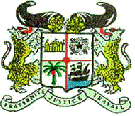 EXAMEN PERIODIQUE UNIVERSEL DE LA GUYANE(Genève, le 29 janvier 2020)------@------DECLARATION DU BENIN------@------            Monsieur le Président,La Délégation du Bénin souhaite une chaleureuse bienvenue à la délégation de la Guyane, et la félicite pour la présentation de son troisième (3ème) Rapport national.En saluant les progrès réalisés par le pays, en matière de promotion et de protection des Droits de l’Homme, elle voudrait lui recommander de poursuivre ses actions et initiatives, en vue : ratifier la Convention et le Protocole relatif au statut des réfugiés ;ratifier la Convention de1954 relative au statut des apatrides et la Convention de1961 sur la réduction des cas d’apatridie ;ratifier le Protocole facultatif se rapportant à la Convention contre la torture et autres peines ou traitements cruels, inhumains ou dégradants et le deuxième Protocole facultatif se rapportant au Pacte international relatif aux droits civils et politique visant à abolir la peine de morts ; etaméliorer la disponibilité, l’accessibilité et la qualité des services de santé.Enfin, elle souhaite plein succès à la Guyane, à l’occasion de cet examen.Je vous remercie.